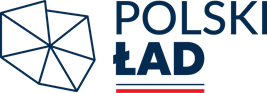 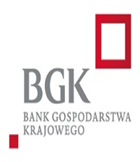 Załącznik Nr 3 do SWZOPIS PRZEDMIOTU ZAMÓWIENIANazwa zadania: „Złotkowo- budowa pełnego uzbrojenia wraz z terenem aktywizacji gospodarczej i przebudowa odcinka byłej drogi krajowej” (znak postępowania: ZP.271.8.2022)Suchy Las, dnia 16.08.2022 ZAMAWIAJĄCY:Gmina Suchy Las zwana dalej „Zamawiającym”Ul. Szkolna 13, 62-002 Suchy LasOPIS PRZEDMIOTU ZAMÓWIENIAStanowią kolejne pliki dokumentacji technicznej.